Form 2Final Entry Registration - Deadline: 10.02.20203 rd European Deaf Ice Hockey Championship(please maximum 23 athletes and 7 officials)DECLARATIONWe hereby confirm that we have read and understood theEDSO General Sports and Technical Regulations.Date (dd/mm/yyyy)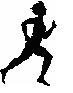 Technical Director: Jaroslav MilichE-Mail: icehockey@edso.euEDSO Representative:Guido ZanecchiaE-Mail: zanecchia@edso.euFinal entry: …………….…… 10.02.2020 (Form 2)Name Registration: ……….  05.03.2020 (Form 3)NationnumberathletesofficialsPresident (Name and signed)Secretary (Name and signed)